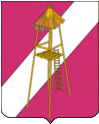 АДМИНИСТРАЦИЯ СЕРГИЕВСКОГО СЕЛЬСКОГО ПОСЕЛЕНИЯКОРЕНОВСКОГО РАЙОНАПОСТАНОВЛЕНИЕ19  апреля  2022 года                          	          	                                           № 38ст. СергиевскаяОб  окончании  отопительного  периода   2021-2022 годовна  территории  Сергиевского  сельского  поселенияКореновского  района          Руководствуясь  ст. 14  Федерального закона от 06.10.2003 № 131-ФЗ "Об общих принципах организации местного самоуправления в Российской Федерации",  в  соответствии  с п.26 Приказа Госстроя РФ от 06 сентября 2000 года № 203,   Уставом  Сергиевского  сельского поселения  Кореновского  района, в  связи с повышением температуры наружного воздуха,  п о с т а н о в л я ю :1. На  территории  Сергиевского  сельского  поселения   Кореновского  района   закончить  отопительный   сезон  2021-2022  годов   с    19  апреля 2022 года.2. Рекомендовать  предприятиям  и  учреждениям  всех  форм  собственности,  имеющим  на  своем  балансе  отопительные  котельные,  производить отключение систем  отопления  потребителей  всех  категорий   с  19.04.2022 года  по  их  заявкам.3. Контроль за выполнением настоящего постановления оставляю  за  собой.        4. Общему  отделу  администрации  Сергиевского  сельского  поселения  Кореновского  района  обнародовать официально настоящее постановление в установленном порядке и разместить на официальном Интернет-портале администрации   Сергиевского   сельского  поселения.        5. Постановление  вступает  в  силу со дня его официального обнародования.ГлаваСергиевского  сельского  поселения       Кореновского  района                                                                     А.П. МозговойЛИСТ СОГЛАСОВАНИЯпроекта постановления администрации Сергиевского сельского поселения Кореновского района от 19.04.2022 № 38 «Об  окончании  отопительного  периода   2021-2022 годов на  территории  Сергиевского  сельского  поселения Кореновского  района»Проект подготовлен и внесен:Общим отделом администрации Сергиевского сельского поселения Кореновского района, ведущий специалист общего отдела                                               Е.А. Рохманка        Проект согласован:Начальник   финансового  отдела администрации Сергиевского сельского поселения Кореновского района                                                        Л.Г. Бундюк